医薬品の正しい飲み方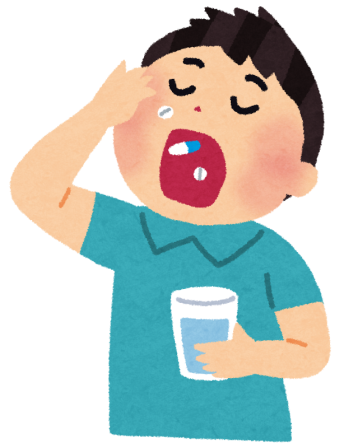 医薬品には（のむ時間、のむ回数）、（のむ数や量）が決められていますよね。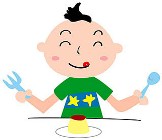 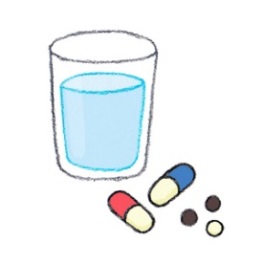 医薬品の効果がきちんと現われ、また目的としない作用が現われないように、（例） 「１日３回　朝昼夕食後（毎食後）」「１日２回　朝夕食後」　　「１日１回　寝る前」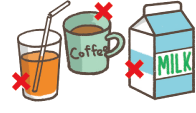 コップ１杯の、水または （ぬるま湯） で飲みましょう！× 水や白湯（ぬるま湯）の量が少ないと・・・　医薬品がや、にくっついて、その場所がれたりすることがあります！× 水以外の牛乳やジュースなどの飲み物でのむと・・・ 医薬品の効果を強めたり、弱めたりすることがあります！薬剤師などから受けた説明や、医薬品の説明書に書いてあることをきちんと守ってください！